ACTFL national standards for Language LearningThe American Council of Teachers of Foreign Languages (ACTFL) standards for foreign language learning are called the 5 C’s. They are as follows:Communication- Communicate effectively in more than one language in order to function in a variety of situations and for multiple purposesCultures- Interact with cultural competence and understandingConnections- Connect with other disciplines and acquire information and diverse perspectives in order to use the language to function in academic and career-related situationsComparisons- Develop insight into the nature of language and culture in order to interact with cultural competenceCommunities- Communicate and interact with cultural competence in order to participate in multilingual communities at home and around the worldMore info is available at this link: https://www.actfl.org/sites/default/files/publications/standards/World-ReadinessStandardsforLearningLanguages.pdfACTFL Proficiency LevelsThe American Council of Teachers for Foreign Languages (ACTFL) uses the pyramid below to describe what language learners are able to do. Students in grades K-8 are Novice language learners. Students in Grades K-6 will be performing at the Novice Low or Novice Mid level of proficiency, meaning they will be able to speak and write in single words or short phrases about very familiar topics. The proficiency target for Grades 7-8 is Novice High, meaning they will be able to speak and write in mostly complete sentences about familiar topics that have been studied in class.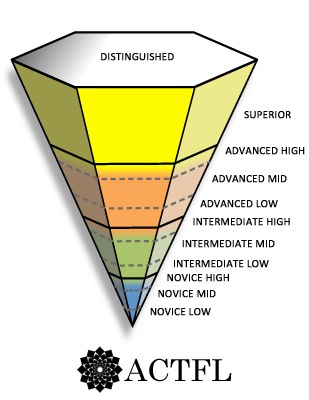 More info is available at this link:https://www.actfl.org/publications/guidelines-and-manuals/actfl-proficiency-guidelines-2012Elementary Spanish Curriculum Grades K-3Students in grades K-3 are being taught using a curriculum from Fluency Matters called Hola Niños. The goals of the program are:To develop an understanding and an appreciation for other languages and culturesTo develop real usable listening comprehension skillsTo develop verbal proficiency in Spanish, using correct accent and pronunciationTo build a vocabulary base, which will enable the learner to communicate about a variety of commonly and frequently discussed topicsStudents will be able to:Identify specific items and actions.Understand and answer simple questions pertaining to personal state of being, family and personal facts, such as name, age, where one lives, etc.Understand and express thirst, hunger, state of mind and being.State wants, likes and dislikes.Understand and answer simple questions pertaining to location, nationalities, numbers and counting to 50, days of the week, and months of the year.Note: Students grades K-3 will also learn about Hispanic culture through holiday explorations, songs, and videos.KindergartenUnit 1: Greetings & IntroductionsGreetings for different times of the dayCommon courtesiesStating someone’s nameUnit 2: DescriptionsNumbers to 10Physical descriptionsAction wordsBody partsCommon words and expressionsGrade 1Unit 3: How are you feeling?states of beingdays of the weekfood and eatingcommon phrases and vocabularyUnit 4: The Bodystating hunger/thirstnumbers and counting 11-20body partscommon phrases and vocabularyGrade 2Unit 5: The Familystating family relationshipsstatements of coming and goingcommon phrases and school vocabularyUnit 6: Taking a Tripnationalities and countriesstating wants and likesmodes of transportationnumbers and counting 21-50Grade 3Unit 7: What’s the weather like?weather expressionsseasonsmonthsdateageUnit 8: Clothingclothingexpressing states of being (hold and cold)getting dressedElementary Spanish Curriculum Grades 4-6Students in grades 4-6 are being taught using a curriculum from Fluency Matters called Cuentame. The goals of the program are:To develop an understanding and an appreciation for other languages and cultures.To develop real usable listening comprehension skills.To develop verbal proficiency in the target language, using correct accent and pronunciation. To build a vocabulary base, which will enable the learner to communicate about a variety of commonly and frequently discussed topics.To develop solid language skills in the four modes of language: listening, speaking, reading and writing.Students will be able to:
1. Identify and understand high-frequency vocabulary.
2. Understand and answer simple questions pertaining to personal state of being, family and personal facts, such as name, age, where one lives, etc.
3. Understand and express thirst, hunger, state of mind and being.
4. State wants, likes and dislikes.
5. Understand and answer simple questions pertaining to everyday life,
6. Understand and summarize short reading passages.
7. Understand and retell short stories and sequences.Note: Students grades K-4 will also learn about Hispanic culture through holiday explorations, songs, and videos.Grade 4Episode #1Describing emotionsDescribing eating habitsAction wordsGrade 5Episode #2Describing emotionsDescribing household activities Action wordsGrade 6Episode #3Describing a houseDescribing household chores and activitiesDescribing an animalGrades 7 & 8Students in grades 7-8 attend Spanish class daily and are learning the equivalent content of a high school Spanish I class over two years.Listed below are the main topics junior high students explore:Exchanging greetings and participating in basic conversationsDescribing oneself and others (name, hobbies, personality, age, and physical description)Explaining one’s afterschool and weekend activities and future plansIdentifying and describing family membersGiving opinions about, describing and identifying Hispanic foodsComparing and describing houses of the worldExploring tourism, vacation destinations and activities in Hispanic countriesExploring clothing, weather, and fashion in Hispanic countriesDescribing school schedule and giving opinions about schoolReading and understanding simple biographies and stories***In addition, students will also explore Hispanic culture through holiday celebrations, music, videos, and other authentic resources.  